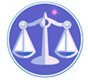 【更新】2015/7/20【編輯著作權者】黃婉玲（建議使用工具列-->檢視-->文件引導模式/功能窗格）（參考題庫~本文只收錄部份頁面,且部份無法超連結其他位置及檔案）《國文與公文題庫彙編02》95-99年(共201單元) 》。04(104年起)。03(100-103年)162單元。01(91~94年)168單元【其他科目】。01警察&海巡相關考試。02司法特考&專技考試。03公務人員考試。升官等&其他特考。將測驗題答案刮弧【　】處塗上顏色,即可顯示答案。<<另有解答全部顯示檔>>　　　　　　　　　　　　　　　　　　　　　　　　　　　　　　　　　　　　　　　　　　　回目錄(18) >>回首頁>>99年(38)9901。（18）99年第一次專門職業及技術人員高等考試。社會工作師99年第一次專門職業及技術人員高等暨普通考試醫事人員、中醫師、營養師、心理師、語言治療師考試暨醫師考試分試考試、99 年第一次專門職業及技術人員高等考試社會工作師考試試題90220【等別】高等考試【類科】社會工作師【科目】國文（作文與測驗）【考試時間】2小時甲、作文部分：（60分）請以藍、黑色鋼筆或原子筆在申論試卷上作答，於本試題上作答者，不予計分。　　工作的目標與動力乙、測驗部分：（40分） 29021.下列文句「」內字義相同的選項是：答案顯示:【D】（A）一鼓「作」氣，再而衰，三而竭（《左傳。莊公十年》）／述而不「作」，信而好古（《論語。述而》）（B）宋人有善為不龜手之藥者，世世以洴澼絖為「事」（《莊子。逍遙游》）／天下多「事」，吏不能紀（《新書。過秦下》）（C）公孫鞅之治秦也，設告相「坐」而責其實（《韓非子。定法》）／「坐」井而觀天，曰天小者，非天小也（韓愈〈原道〉）（D）與其從辟人之士也，豈若從辟「世」之士哉（《論語。微子》）／千歲厭「世」，去而上僊；乘彼白雲，至於帝鄉（《莊子。天地》）2.下列各組文句引號內的詞語，意義相同的是：答案顯示:【C】（A）今海內為一，土地人民之眾，「不避」湯禹（晁錯〈論貴粟疏〉）／他一向用人唯才，即使是親友，也「不避」嫌疑（B）大江東去，浪淘盡，千古「風流」人物（蘇軾〈念奴嬌〉）／他已經結婚了，卻仍然在外拈花惹草，十分「風流」（C）門前冷落車馬稀，「老大」嫁作商人婦（白居易〈琵琶行〉）／他「老大」不小，早該結婚了\（D）江山代有才人出，各領「風騷」數百年（趙翼〈論詩〉）／她已徐娘半老，還在賣弄「風騷」3.小明欲研究傳統商家的對聯藝術，第一家店貼著對聯：「是留侯橋邊拾起，看王令天上飛來」；第二家店貼著：「蘊白金黃渾圓一體；揚清激濁分判兩儀」；第三家店貼著：「笑我如觀雲裏月，憑君能辨霧中花」。據此可推測這三家商店所賣的東西依序是：答案顯示:【B】（A）鞋／南瓜／相機（B）鞋／蛋／眼鏡（C）書／南瓜／相機（D）書／蛋／眼鏡4.古典詩詞中，「紅」字可以借指花，以下各選項的「紅」字，並非指涉「花」的是：答案顯示:【C】（A）落「紅」不是無情物，化作春泥更護花（B）淚眼問花花不語，亂「紅」飛過秋千去（C）去年今日此門中，人面桃花相映「紅」，人面不知何處去，桃花依舊笑春風（D）試問捲簾人，卻道海棠依舊。知否？知否？應是綠肥「紅」瘦5.下列各句「」中詞語，前後詞性說明正確的是：答案顯示:【A】（A）你髮如雪，「淒美」了「離別」──動詞、名詞（B）滿天繁星「綻放」，「華麗」了整個黑夜──動詞、形容詞（C）湖泊「藍色」了天空；白牆「詩意」了巷弄──形容詞、形容詞（D）從我臉上的「蒼白」，看到「記憶」慢了下來──形容詞、名詞6.下列古籍中的詞彙，解釋錯誤的是：答案顯示:【B】（A）「三綱」五常：君臣、父子、夫婦（B）「四大」皆空：酒、色、財、氣（C）陰陽「五行」：金、木、水、火、土（D）六藝：禮、樂、射、御、書、數7.下列詩句描寫的動物，正確的是：答案顯示:【D】（A）和多姿的花兒們戀愛整個春天／我是忙碌的／從莊子的枕上飛出／從香扇邊緣逃亡／偶然想起我乃蛹之子／跨過生與死的門檻，我孕育美麗的日子（蟬）（B）感謝阿拉／萬能的神／我在每一個小老百姓的身上／都鑽到了一口／取之不盡／鮮紅的／油井（螢火蟲）（C）出了伊甸園／再直的路／也走得曲折蜿蜒／艱難痛苦／偶而也會停下來／昂首／對著無止無盡的救贖之路／嗤嗤吐幾下舌（鼠）（D）在巨大的黑夜消褪之前／在綿密的烏雲逝去之前／我謹守啼鳥的誓言／呼喚終將來臨的金陽刺破面具背後的不公／戳穿神話背後的不平（雞）8.下列匾額贈送對象正確的是：答案顯示:【B】（A）陳耳鼻喉科開張送「杏壇春暖」（B）王家生子送「玉燕投懷」（C）森林遊樂區落成送「名山事業」（D）好人好事代表送「秦晉之好」9.簡媜〈粗茶淡飯〉一文中評述各類茶，以下對此文意涵及技巧之說明，何者錯誤？答案顯示:【A】（A）「英國皇家紅茶，恕我直言：鍍金皇冠」：意謂該茶華麗雍容，令人讚歎（B）「月桂有點城府」的修辭方式與「鐵觀音外剛內柔」是相同的（C）「柚茶苦口婆心」：指該茶味苦但卻有益於飲者（D）「陳年普洱，好比走進王謝堂內，蛛網恢恢疏而不漏」：以譬喻的方式表現該茶的古色古香10.舒國治〈流浪的藝術〉：「你甚至太涕零受寵於此天涼地荒，不忍獨樂，幾欲招引他們也來同享。然而『相逢盡道休官去，林下何曾見一人』」，文中的「你」想要招引朋友同賞天地之美，朋友的態度應該是：答案顯示:【C】（A）踴躍前往（B）爭先恐後（C）言是行非（D）表裏如一11.《莊子。至樂》：「昔者海鳥止於魯郊，魯侯御而觴之於廟，奏〈九韶〉以為樂，具太牢以為膳。鳥乃眩視憂悲，不敢食一臠，不敢飲一杯，三日而死」，此則寓言主要在闡明什麼道理？答案顯示:【C】（A）生態保育之重要（B）悲歡離合之無常（C）以己度人的錯誤（D）憂患意識之產生12.梁實秋〈老年〉：「時間走得很停勻，說快不快，說慢不慢。不知從什麼時候起在宴會中總是有人簇擁著你登上座，你自然明白這是離入祠堂之日已不太遠」，句中「入祠堂之日」最接近下列那個選項中的引號內文？答案顯示:【C】（A）發憤忘食，樂以忘憂，「不知老之將至」。（B）五十而知天命，六十而耳順，「七十而從心所欲」，不踰矩。（C）吾不欲盡忠報國，「奈天命已絕」矣。汝等善事吳侯，共成大業。（D）今晉阼雖衰，「天命未改」，吾欲立功於河北，使卿延譽於江南，子其行乎。　　台北風流人物不一定要有車（因為停車太難），但一定要有一棟小小雅宅，......試想沒有小小雅室，何以結交天下名士？如何能擊壺縱談，如何能長歌當哭。......台北風流人物大體言之都是好人，但他們卻避「好人之名」如避仇。余光中先生某次在婚禮上曾調侃某人既不是「偽君子」，也不是「真小人」，而是「偽小人」。偽小人約略等於俗語中的「剪刀嘴巴豆腐心」或「面惡心善」之類的定義。......「正人君子」在某些人心目中幾乎是個可怕乃至可恥的字眼。故身為台北風流人物必須有些小奸小壞相，至少至少也要有些頑童的刁蠻。總之千萬不能成為「席不正不坐，割不正不食」的方正木訥且又溫、良、恭、儉、讓的謙謙君子。但私底他卻可能是個隱藏的道德家，也許悄悄支持某藝術家的創作，也許月付某印度小孩的學費若干，也許勤於探視父母，也許把整個假日拿去陪某個殘障小孩。（張曉風〈善述與喜捨〉）　　請依上文回答13至14題13.本文中言及台北風流人物「避『好人之名』如避仇」，則其人表現出來的人格特質為何？答案顯示:【A】（A）優游自得（B）恭謹謙讓（C）憤世嫉俗（D）逃離紅塵14.選出在本文敘述中，具有「貶義」的詞語？答案顯示:【B】（A）偽小人（B）真小人（C）刁蠻頑童（D）風流人物　　有時，我們走得快，引人側目，飽受質疑。然後，看他們終究也緩緩向我們靠近。他們分享了我們的旅程，但不分享我們的寂寞。　　有時，他們走得快，我們落在後面。愈多的教養、訓練與累積，給我們愈多感情上的牽絆。然而，他們歡聲走過我們安身立命的廢墟，毫不眷顧。這也使我感到莫大的寂寞。　　「快」與「慢」使「適應」、「捨棄」比原先「對」與「錯」的判斷來得重要、切題。有太多包袱的人因此暗地慌張。沒有包袱成為一種優勢。於是，在通往未來的道路兩旁，我感傷地巡視著堆積如山的，合宜與不合宜，貴重與不貴重的包袱。（羅智成〈包袱〉）　　請依上文回答15至17題15.文中「他們分享了我們的旅程，但不分享我們的寂寞」，其中的「寂寞」最接近下列那一個人物的心境？答案顯示:【D】（A）「飲馬長城窟」的戍卒（B）「長為異鄉客」的遊子（C）「雲深不知處」的隱士（D）「乾坤萬里眼」的先知16.文中「安身立命的廢墟」，指的是什麼？答案顯示:【B】（A）童年成長的故園（B）傳統教養的文化（C）安頓心靈的宗教（D）慰撫憂傷的親情17.文中說：「『快』與『慢』使『適應』、『捨棄』比原先『對』與『錯』的判斷來得重要、切題」，是指：答案顯示:【B】（A）現代社會應講效率，不必在乎是非對錯（B）當前思考傳統價值，多以是否能完成功利的目標為取向（C）進步或落後無關於對錯，而是決定於適應的能力和捨棄的決心（D）適應正確的觀念，捨棄錯誤的堅持，是能否超越競爭者最重要的原則　　《笑林廣記》裏即有很多嘲諷醫生的笑話，〈冥王訪名醫〉一則說：冥王遣鬼卒訪陽間名醫，命之曰：「門前無冤鬼者即是。」鬼卒領旨，來到陽世，每遇醫門，則冤鬼畢集，最後至一家，見門首獨鬼徬徨，曰：「此可以當名醫矣。」問之，乃昨日新豎藥牌者。〈送藥〉一則說：一醫遷居，謂叨鄰，曰：「向來打擾，無物可送，別敬每位奉藥一帖。」鄰舍辭以無病，醫曰：「但吃了我的藥，自然會生起病來。」這些笑話可說對醫生極盡挖苦之能事，但這只是世人對醫生觀感的一面。　　在《聊齋》裏，與醫生有關的故事約可分為三大類：一是將醫生描繪成「大羅神仙」者，譬如卷十三〈二斑〉一文裏的殷元禮，善針灸之術，連老虎都化身為人求其高診；卷十六〈毛大福〉裏的毛大福也是有名的瘍醫，狼裹金來求其治瘡。一是將醫生描繪成「不學有術」者，譬如卷十五〈醫術〉一文裏的張氏，僅識之無，道士觀其相，說他「當以醫業貴」，張氏心虛，道士笑曰：「迂哉，名醫何必多識字，但行之耳。」後張氏竟以路旁漉野菜之餘汁，誤打誤撞治好太守的咳嗽病，而聲名大噪。另一則是像本文所引的〈岳神〉，將醫生描繪成「勾魂使者」。　　就行業來說，醫生固有良窳之分，但就經驗來看，每個醫生可能都同時扮演過上述的三種角色，當他治好病人時，他是「大羅神仙」；病人死在他手中時，他就是「勾魂使者」；在試誤（try and error）的過程中，他難免有「誤打誤撞」的情事發生過。（王溢嘉〈醫生是勾魂使者〉）請依上文回答18至20題18.文中「〈醫術〉一文裏的張氏，僅識之無，道士觀其相，說他『當以醫業貴』」，可知張氏的文字辨識能力為何？答案顯示:【B】（A）目不識丁（B）識字不多（C）辨字無礙（D）一字不忘19.文中引《笑林廣記》中的〈冥王訪名醫〉，意謂：答案顯示:【B】（A）名醫所在多有（B）世間並無名醫（C）世間還有一位名醫（D）名醫必須耐心尋找20.文中「在試誤的過程中，他難免有『誤打誤撞』的情事發生過」的「誤打誤撞」，是指醫生：答案顯示:【D】（A）誤診害命（B）延誤救治（C）一誤再誤（D）碰巧治好：：各年度考題：：99年(38)。98年(38)。97年(40)。96年(47)。95年(38) ：：各年度考題：：99年(38)。98年(38)。97年(40)。96年(47)。95年(38) ：：各年度考題：：99年(38)。98年(38)。97年(40)。96年(47)。95年(38) （1）公務人員特種考試司法人員考試~。三等&四等&五等。各類科。99年-1三等。99年-2三等。99年四等。99年五等。98年三等。98年四等。98年五等。97年-1三等。97年-2三等。97年四等。97年五等。96年三等。96年四等。96年五等。95年-1三等。95年-2三等。95年四等。95年五等。94~91年（2）公務人員初等考試。01一般行政&02社會行政。99年01。99年02。98年01。98年02。97年01。97年02。96年01。96年02。95年01。95年02。94~91年（3）公務人員普通考試。各類科。99年。98年。97年。96年。95年。94~91年（4）公務人員高等考試二級&三級考試。各類科。99年二級。99年三級。98年二級。98年三級。97年二級。97年三級。96年二級。96年三級。95年二級。95年三級。94~91年（5）特種考試地方政府公務人員考試~。三等&四等&五等。各類科。99年三等。99年四等。99年五等。98年三等。98年四等。98年五等。97年三等。97年四等。97年五等。96年三等。96年四等。96年五等。95年三等。95年四等。95年五等。94~91年（6）公務人員薦任&簡任升官等關務人員薦任&簡任升官等考試。各類科。98年薦任。96年薦任。96年簡任。94~91年（7）公務人員特種考試警察人員考試。二等&三等&四等。99年二等。99年三等。99年四等。98年二等。98年三等。98年四等。97年三等。97年四等。96年二等。96年三等。96年四等。95年二等。95年三等。95年四等。94~91年（8）公務人員特種考試海岸巡防人員。三等&四等&五等特種考試基層行政警察人員考試。四等。各類科。99年四等。98年三等。98年四等。98年五等。97年三等。97年四等。96年四等。96年五等。95年三等。95年四等。94~91年（9）警察人員升官等考試。警正警察官升官等。各類科。99年。97年。95年。94~91年（10）中央警察大學警佐班入學考試~（第1類&第3類&第2類）。99年第1類。99年第2類。98年第1、3類。98年第2類。97年第1、3類。97年第2類。96年第1、3類。96年第2類。95年第1、3類。95年第2類。94~91年（11）中央警察大學警正班入學考試~。99年。98年。97年。96年。95年。94~91年（12）公務人員特種考試原住民考試~。二等&三等&四等&五等。99年三等。99年四等。99年五等。98年三等。98年四等。98年五等。97年三等。97年四等。97年五等。96年二等。96年三等。96年四等。96年五等。95年二等。95年三等。95年四等。95年五等。94~91年（13）公務人員特種考試身心障礙人員考試~。三等&四等&五等。99年三等。99年四等。99年五等。98年三等。98年四等。98年五等。97年三等。97年四等。97年五等。96年三等。96年四等。96年五等。95年三等。95年四等。95年五等。94~91年（14）公務人員特種考試外交領事人員三等&四等國家安全局國家安全情報人員。三等&五等。99年三等。99年五等。98年三等。98年五等。97年三等。97年四等。96年三等。95年三等。94~91年（15）公務人員特種考試三等&四等關務人員&退除役軍人轉任公務人員考試。三等&四等。99年三等。99年四等。98年三等。98年四等。98年五等。97年三等。97年四等。96年三等。96年四等。96年五等。95年三等。95年四等。94~91年（16）公務人員特種考試法務部調查局調查人員三等考試。99年。98年。97年。96年。95年。94~91年（17）公務人員特種考試民航人員三等考試~。飛航管制、航務管理。98年。97年。96年。95年。94~91年（18）專門職業及技術人員高等考試~。01律師、02會計師、03社會工作師、04不動產估價師。99年03。99年01-04。99年02。98年01-04。97年01-04。96年01-04。95年01-04。94~91年（19）專門職業及技術人員特種普通考試~。01地政士、02不動產經紀人、03記帳士。99年01。99年02&03。98年01。98年02&03。97年01。97年02-1。97年02-2。96年02。96年02&03。96年01。95年03。95年01&02。94~91年（20）中央警察大學消佐班入學考試。97年。96年。95年。94~91年（21）公務人員特種考試國防部文職人員/軍法官考試。97年文職。97年軍法官。95年文職。94~91年（22）交通事業鐵路人員升資考試~。01員級晉&02佐級晉&03士級晉。97年員級晉。97年佐級晉。97年士級晉。94~91年（23）特種考試交通事業鐵路人員考試~。01高員三級&02員級&03佐級。99年01。99年02。99年03。98年01。98年02。98年03。97年01。97年02。97年03。94~91年（24）特種考試交通事業公路人員考試~。01高員三級&02員級&03佐級。97年01。97年02。97年03。94~91年（25）交通事業公路人員升資考試~。01員級晉高員級&02佐級晉員級&03士級晉員級。98年01。98年02。98年03。96年01。96年02。94~91年（26）特種考試交通事業港務人員升資考試~。01員級晉高員級&02佐級晉員級&03士級晉員級。各類科。98年01。98年02。98年03。96年03。96年02。95年01。95年02。95年03。94~91年（27）交通事業郵政人員升資考試~。01員級晉高員級&02佐級晉員級&03士級晉員級。各類科。99年01。99年02。99年03。96年01。96年02。96年03。94~91年（28）公務人員特種考試經濟部專利商標審查人員考試。99年二等。99年三等。96年二等。96年三等。94~91年（29）公務人員特種考試社會福利工作人員、稅務人員考試。98年三等。98年四等。96年。94~91年（30）中央警察大學學士班二年制技術系入學考試。99年。98年。97年。96年。95年。94~91年（31）公務人員特種考試水利人員及水土保持人員考試。98年